Topic: DOLLY THE SHEEP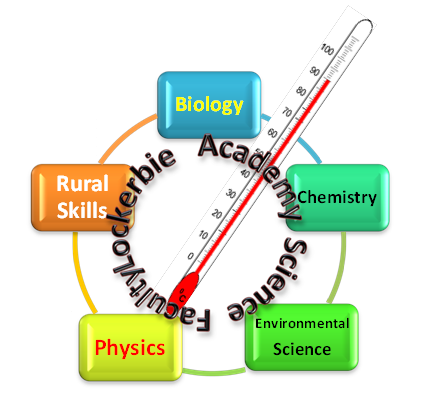 				Task- Summary break downTo researchTo present your workDetailsFind a picture of Dolly the SheepFor Monday 13th January: Print out a picture of Dolly the sheep and show which website you got the picture fromTry to  find out 3 things about Dolly the sheep and put this information on an A4 piece of paper.  For example:When was she born?When did she die?Why is she famous?Where is she now?Hand in your work by Friday 31st January including the following:Your NameYour Register classWhere you got your information from (include the sources).  The minimum length is one side of A4, the maximum is 4 sides of A4The person submitting the best piece of work will win the JUNIOR SCIENCE TROPHYDEADLINESOne sentence on whom or what you plan to study	Science period during week beginning 13th JanuaryFinal document						Friday 31st JanuaryHomework HelpSee your teacher if you need additional help or would like to attend a homework class to help get you started. Possible sources of informationhttp://encyclopedia.kids.net.au/page/do/Dolly_the_sheepwww.nms.ac.uk/.../collections-stories/natural-sciences/dolly-the-sheephttp://www.bbc.co.uk/schools/gcsebitesize/science/add_gateway_pre_2011/living/cloningrev3.shtmlhttps://www.brainpop.com/science/reproductionandheredity/dollythesheepS1 Mark Sheet DOLLY THE SHEEPPupil Name: _____________________________________   Pupil Register Class: ___________1 sentence summary of your chosen scientist or Science: ______________________________________________________________________________________________________________________________________________________________________________________________________________________________________________________________________________________________________________________________________________________________________________________________________By signing here you agree that the work that you have completed is your own and not copied from books, the internet or other studentsSigned ________________________________________________Parent of Guardian: ___________________________________Teacher: ________________________________________EvidenceSelf-AssessmentTeacher-AssessmentMin. 1 side of A4 and max. 4 sides of A4The title “Dolly the Sheep” A Picture of Dolly the Sheep Where you found the pictureTwo reasons why Dolly is famous Presentation: clear and concisePresentation: pictures or drawings usedPresentation: your name and your register class is on the piece of workName:Name:Name:Name:Name:Name:Class:TitlePresentation (clear & concise layout)Presentation (name and register class)Presentation (pictures)Picture of DollyTwo reasons why famousSource(s)Comments:Comments:Comments:Comments:Comments:Comments:Comments: